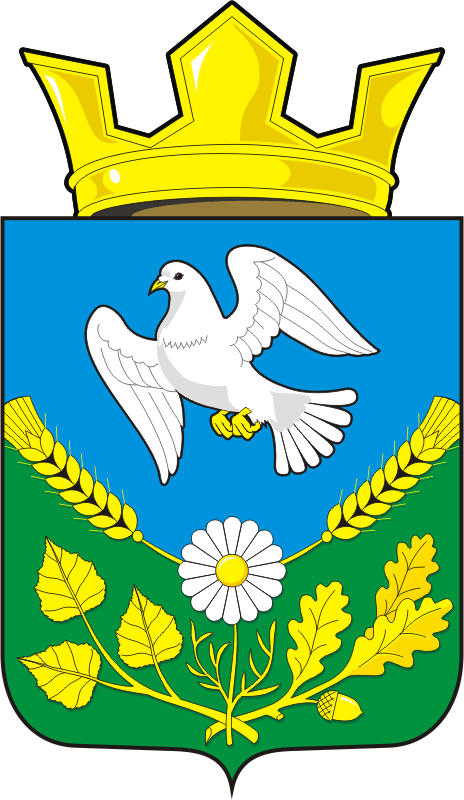 МУНИЦИПАЛЬНОЕ ОБРАЗОВАНИЕ НАДЕЖДИНСКИЙ СЕЛЬСОВЕТСАРАКТАШСКОГО РАЙОНА ОРЕНБУРГСКОЙ ОБЛАСТИПРОТОКОЛ № 2собрания граждан села НадеждинкаМесто проведения:  Надеждинский Дом КультурыПОВЕСТКА ДНЯ:1.Информация о поготовке администрации муниципального образования Надеждинский сельсовет к участию  в проекте развития сельских поселений муниципальных районов Оренбургской области, основанных на местных инициативах (Программе поддержке местных инициатив – ППМИ)	Докладчик – Тимко О.А., глава муниципального образования Надеждинский сельсовет2. О софинансировании проекта ППМИ со стороны МО, населения и спонсоров.
	Докладчик – Тимко О.А., глава муниципального образования Надеждинский сельсовет.СЛУШАЛИ:	1.Информацию о поготовке администрации муниципального образования Надеждинский сельсовет к участию  в проекте развития сельских поселений муниципальных районов Оренбургской области, основанных на местных инициативах (Программе поддержке местных инициатив – ППМИ	Докладчик – Тимко О.А., глава муниципального образования Надеждинский сельсовет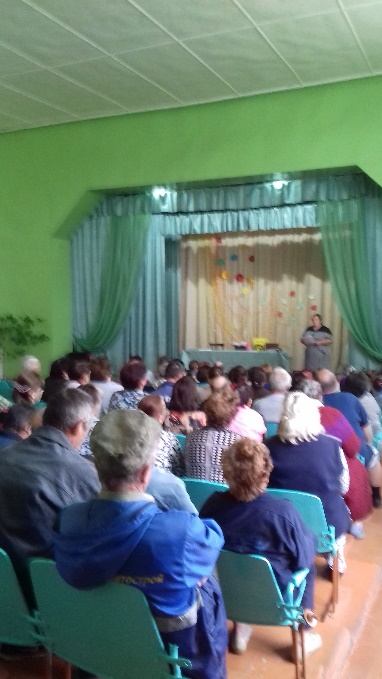 Тимко О.А. в своём выступлении рассказала о подготовке документов к участию  в проекте развития сельских поселений муниципальных районов Оренбургской области, основанных на местных инициативах (Программе поддержке местных инициатив – ППМИ	. Она говорила о том, что большая работа проделана по оформлению участка для благоустройства парковой зоны, документы переданы в кадастровую палату для постановки на учёт . Очень хорошо поработала инициативная группа, которая занималась проектированием данного участка. Был составлен договор по составлению сметы с ООО «Коммунсервис». Смета была составлена на сумму 1081, 696 тыс рублей. 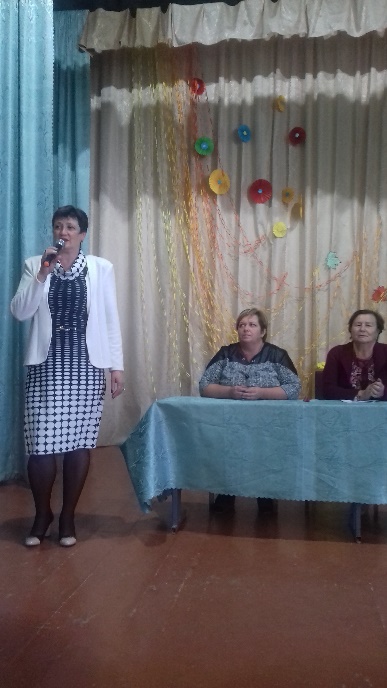 ВЫСТУПИЛИ: Никитина И.С.- председатель инициативной группы, которая познакомила с проектом благоустройства парковой зоны и детской площадки. Она говорила о том, что здесь будут посажены деревья, цветы, установлена детская площадка, красивые скамейки для взрослого населения. И вся эта красота будет освещаться. 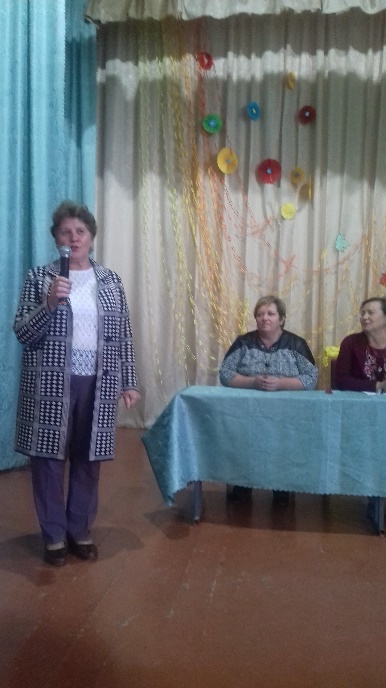 Третьякова В.Н.- секретарь Совета женщин, заведующая филиалом Надеждинской сельской библиотекой. Она в своём выступлении говорила о том, что очень хорошо, что появилась такая возможность благоустроить центр села, так как у нас немало молодёжи, многодетных семей, которые смогут прийти вместе с детьми отдохнуть от домашних дел.СЛУШАЛИ: О софинансировании проекта ППМИ со стороны МО, населения и спонсоров.Тимко О.А. глава муниципального образования Надеждинский сельсовет в своем выступлении рассказала об условиях софинансирования участников проекта инициативного бюджетирования. Она говорила, что  для участия в Программе нам необходимо определиться с суммой вклада, нужно определить сбор средств с одного жителя или двора. Для успешного прохождения конкурсного отбора в данном проекте   я предлагаю внести боллее 5% денежных средств от  населения,  вклад от местного бюджета -  15 -20 %,  спонсорская помощь  не менее 7%.Предлагаю внести неденежный вклад как населению, так и спонсорам в выполнении различных видов работ.ВЫСТУПИЛИ: Зинченко А.В. – управляющий отделения «Надеждинское» в  своем выступлении сказал, что обязательно поддержат  данный проект и  администрация ООО СП «Колос» , а также  найдутся и другие спонсоры, которые не равнодушны к проблемам своего села. -Многие, я думаю, смогут поддержать как  материально, так и не материально.  Есть у нас предприниматели, которые осуществляют грузоперевозки.-  Если мы, жители с.Надеждинка  в этом году четко определимся с одним конкретным делом, сможем сами собрать денежные средства на сумму не менее 7 % стоимости проекта, если нас поддержат предприниматели и местный бюджет и мы пройдем конкурсный отбор, то в последующие годы мы сможем решить другие актуальные проблемные вопросы нашего села, привлекая бюджетные средства области.Маряшина Т.Н. жительница с. Надеждинка  в своем выступлении сказала, что предлагаю собрать с каждого двора не менее 700 рублей, кроме этого мы жители села будем принимать активное участие и в недежном вкладе, например в вывозе мусора на своем транспорте.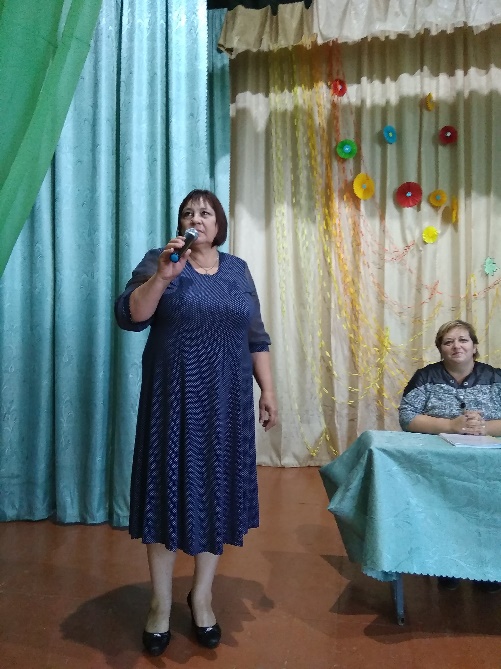 Никитина И.С. – жительница с.Надеждинка, директор Надеждинского ДК  говорила о том, что у нас очень много активных людей, которые неравнодушны к проблемам своего села. -Я хочу сказать, , что нельзя  всё возлагать на областной и местный бюджеты. Нам нужно  всем миром сплотиться в решении этого вопроса и принять активное участие в сборе денег, а кто не сможет помочь материально, то пусть помогает своим трудом, а работы там будет очень много. Я поддерживаю предложение о сборе денег с каждого двора в сумме – 700 рублей.РЕШИЛИ:
 Предварительно вклад муниципального образования может быть следующим:
Бюджет МО - 20 % .Вклад населения: 9 % .С каждого двора по 700 рублей.Вклад других спонсоров: денежный вклад – шестьдесят четыре тысячи восемьсот рублей.
 Голосовали: "За" – 73 чел.
"Против" -0 чел.
"Воздержался" - 0 чел.4. СЛУШАЛИ:  Выборы инициативной группы для организации работ в рамках ППМИ. Тимко О.А. глава муниципального образования Надеждинский сельсовет объяснил, что инициативная группа  нужна для того, чтобы помогать администрации сельсовета готовить и выполнять проект на всех его стадиях, от момента подготовки документов на конкурс для получения субсидии из областного бюджета до завершения строительных работ. Инициативная группа занимается сбором денежных средств от населения и спонсоров для софинансирования проекта. Информирует население на всех его стадиях, проводит мониторинг качества выполняемых работ, вместе с главой администрации оценивает все проведенные в рамках муниципального контракта работ. Тимко О.А.  предложила избрать инициативную группу в количестве 7-ми человек.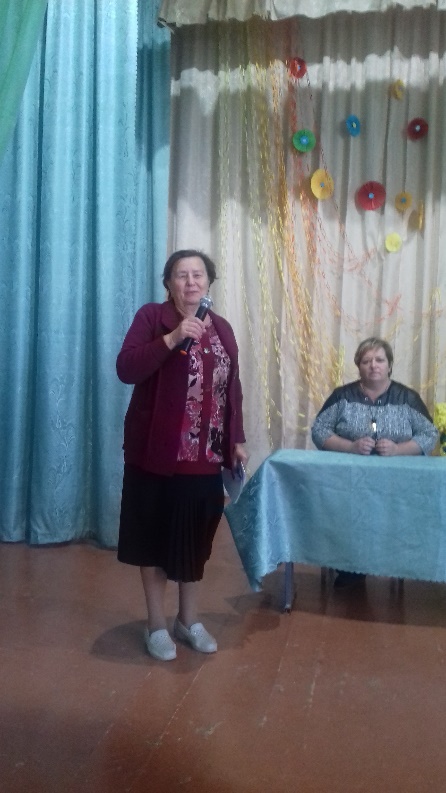 ВЫСТУПИЛИ:  Лигостаева Н.А.  жительница с.Надеждинка, председатель Совета ветеранов - жительница с. Надеждинка, которая предложила избрать инициативную группу в следующем составе:1.Никитина И.С.2.Тимко Н.В.3.Третьяков А.Н.4.Перегудова Н.Ф.5.Чуркина Н.Н.6.Шонина Е.В.7.Хакимова С.Я.Голосовали: "За" – 73 чел.
"Против" -0 чел.
"Воздержался" - 0 чел.РЕШИЛИ:  Избрать инициативную группу в количестве 7 человек:1.Никитина И.С.2.Тимко Н.В.3.Третьяков А.Н.4.Перегудова Н.Ф.5.Чуркина Н.Н.6.Шонина Е.В.7.Хакимова С.Я.Председатель собрания граждан                                О.А.ТимкоСекретарь собрания граждан                                      А.Ф.Дугушина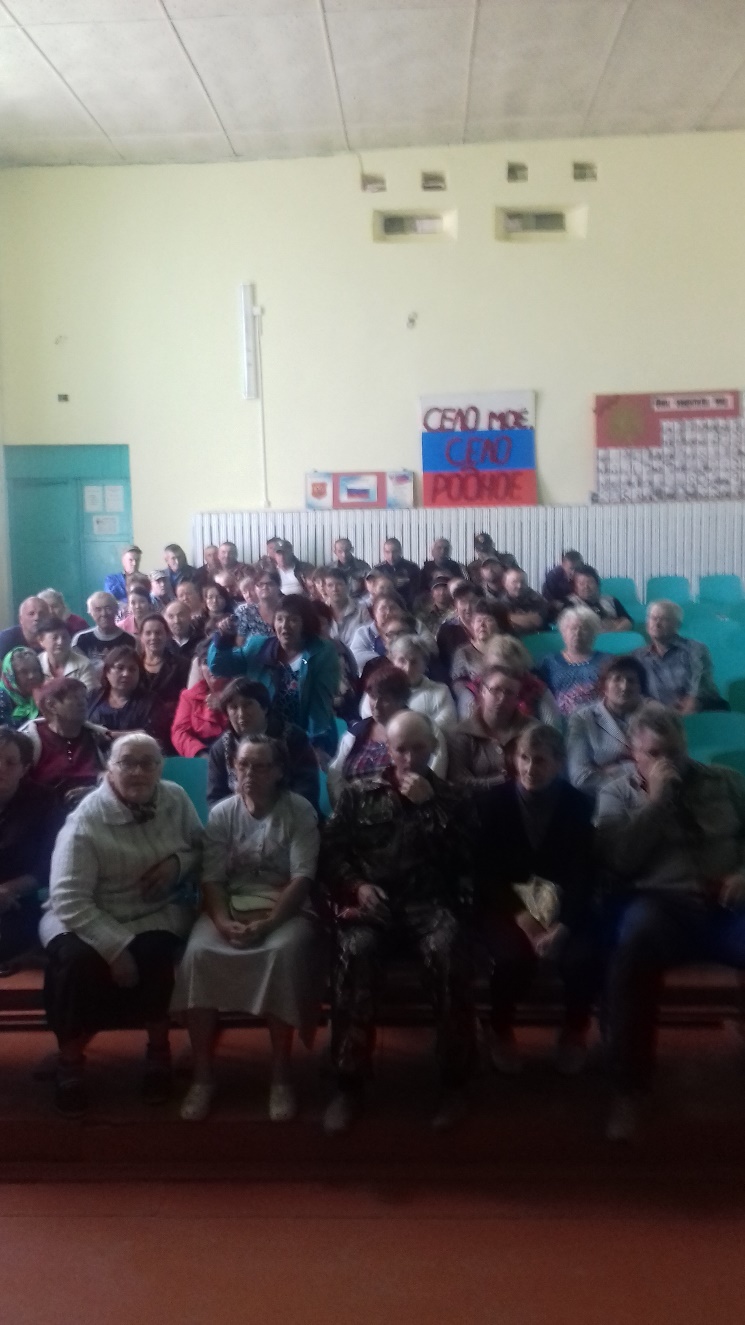 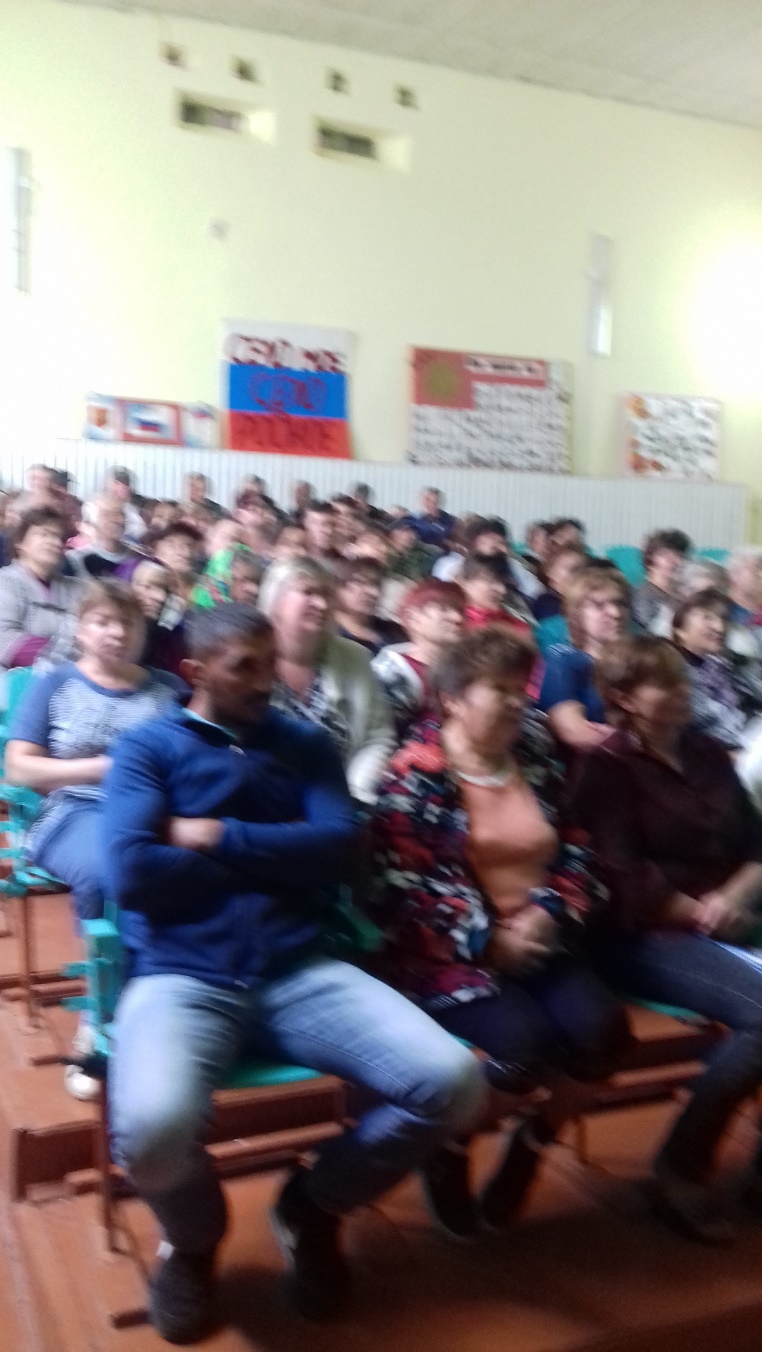 Дата проведения: 19.07. 2018 годаВремя проведения: 18.00 часов Общая численность проживающих в с. Надеждинка155 подворьев,  412 жителейПрисутствовало граждан:73 человека (жители села Надеждинка)Приглашенные: Управляющий отделения «Надеждинское» – Зинченко А.В., директор МОБУ «Надеждинская СОШ» - Тимко Н.В. , председатель Совета ветеранов Лигостаева Н.А. Перегудова Н.Ф. – предприниматель.Председательствовал:Тимко О.А.  глава муниципального образования Надеждинский сельсоветСекретарём собрания граждан избрана:Дугушина Алла Филипповна, депутат Совета депутатов Надеждинского сельсовета.